National Individual Events 2017-18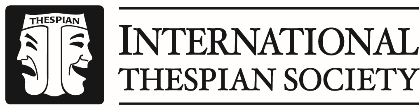 Acting ©2017 Educational Theatre Association. All rights reserved.   Monologue____ Duo ____ Group ____________________________________________________________          _________________________________________________________Judge’s name (Please Print)						            Judge’s signatureIndividual Events should not be considered an assessment of student learning. However, Individual Events can serve as a model for designing curriculum-based performance assessments and for this reason, alignment to the National Core Standards has been indicated on this form.Example National Core Theatre Standards aligned to this rubric: TH:Cr3.1.I.a, TH:Cr3.1.I.b, TH:Pr4.1.I.a, H:Pr6.1.I.aTo access the full descriptions of the above and all the Core Theatre Standards go to: www.nationalartsstandards.orgFor additional Standards resources visit: www.schooltheatre.org/advocacy/standardsresources Optional aligned state standards:  	___________________________________________State Standards website: 	___________________________________________________Student(s): School: Selection: Troupe: SKILLS4 | SuperiorAbove standard4 | SuperiorAbove standard3 | ExcellentAt standard3 | ExcellentAt standard2 | GoodNear standard2 | GoodNear standard1 | FairAspiring to standard1 | FairAspiring to standardSCOREActing TransitionsSlating that includes articulation of name and selection, transition into and between characters, final moment, and transition out of character into exit.Clear articulation of name and selection; intuitive transition into and between characters, distinctive final moment and transition out of character into exit.Clear articulation of name and selection; intuitive transition into and between characters, distinctive final moment and transition out of character into exit.Clear articulation of name and selection; recognizable transition into and between characters, final moment and into exit.Clear articulation of name and selection; recognizable transition into and between characters, final moment and into exit.Moderately clear articulation of name and selection; transition into and between characters and/or final moment may or may not be present.Moderately clear articulation of name and selection; transition into and between characters and/or final moment may or may not be present.Unclear articulation of name and selection; transitions into and between characters and/ or final moment are not evident.Unclear articulation of name and selection; transitions into and between characters and/ or final moment are not evident.Comment:Comment:Characterization Emotional and physical believability and commitment to character; choices or tactics towards an objective that create a relationship with real or implied partner(s).Character is consistently emotionally and physically believable; committed choices and tactics toward an objective prompt intuitive reactions to real or implied partner(s).Character is consistently emotionally and physically believable; committed choices and tactics toward an objective prompt intuitive reactions to real or implied partner(s).Character is frequently emotionally and physically believable; committed choices and tactics toward an objective prompt identifiable reactions to real or implied partner(s).Character is frequently emotionally and physically believable; committed choices and tactics toward an objective prompt identifiable reactions to real or implied partner(s).Character is infrequently emotionally and physically believable; choices and tactics toward an objective prompt some reactions to real or implied partner(s).Character is infrequently emotionally and physically believable; choices and tactics toward an objective prompt some reactions to real or implied partner(s).Character is rarely emotionally and physically believable; choices, tactics, objectives and a relationship to a real or implied partner(s) are not evident.Character is rarely emotionally and physically believable; choices, tactics, objectives and a relationship to a real or implied partner(s) are not evident.Comment:Comment:VoiceProjection, articulation, intonation, and other chosen vocal techniques that reflect the character’s emotions and subtext.Vocal projection is appropriately varied and dialogue is consistently clearly articulated throughout; use of pitch, tempo, tone, and inflection communicate the character’s emotions and subtext.Vocal projection is appropriately varied and dialogue is consistently clearly articulated throughout; use of pitch, tempo, tone, and inflection communicate the character’s emotions and subtext.Vocal projection is appropriately varied and dialogue is frequently clearly articulated; use of pitch, tempo, tone, and inflection usually communicate the character’s emotions and subtext.Vocal projection is appropriately varied and dialogue is frequently clearly articulated; use of pitch, tempo, tone, and inflection usually communicate the character’s emotions and subtext.Vocal projection and clearly articulated dialogue are inconsistent; use of pitch, tempo, tone, and inflection sometimes communicate the character’s emotions and subtext.Vocal projection and clearly articulated dialogue are inconsistent; use of pitch, tempo, tone, and inflection sometimes communicate the character’s emotions and subtext.Vocal projection and articulated dialogue are limited or absent; use of pitch, tempo, tone, and inflection rarely communicate the character’s emotions and subtext.Vocal projection and articulated dialogue are limited or absent; use of pitch, tempo, tone, and inflection rarely communicate the character’s emotions and subtext.Comment:Comment:Movement/StagingGestures, facial expressions, movements, and actions that communicate the character’s emotions and subtext.Gestures and facial expressions consistently communicate appropriate character emotions and subtext; blocking is varied, purposeful, and reflects the character’s emotions and subtext.Gestures and facial expressions consistently communicate appropriate character emotions and subtext; blocking is varied, purposeful, and reflects the character’s emotions and subtext.Gestures and facial expressions communicate appropriate character emotions and subtext; blocking is purposeful and reflects the character’s emotions and subtext.Gestures and facial expressions communicate appropriate character emotions and subtext; blocking is purposeful and reflects the character’s emotions and subtext.Gestures and facial expressions sometimes communicate the character’s emotions and subtext; blocking generally reflects the character’s emotions and subtext.Gestures and facial expressions sometimes communicate the character’s emotions and subtext; blocking generally reflects the character’s emotions and subtext.Gestures and facial expressions are limited or absent and rarely communicate the character’s emotions and subtext; blocking usually does not reflect the character’s emotions and subtext.Gestures and facial expressions are limited or absent and rarely communicate the character’s emotions and subtext; blocking usually does not reflect the character’s emotions and subtext.Comment:Comment:ExecutionConcentration and commitment to moment- to-moment choices; integration of voice, body, and emotions create a believable character/ relationship that tells a story.Concentration and commitment to moment- to-moment choices are sustained throughout the performance; integration of voice, body, and emotions create a believable character/ relationship that tells a story.Concentration and commitment to moment- to-moment choices are sustained throughout the performance; integration of voice, body, and emotions create a believable character/ relationship that tells a story.Concentration and commitment to moment- to-moment choices are sustained throughout most of the performance; integration of voice, body, and emotions create a frequently believable character/relationship that tells a story.Concentration and commitment to moment- to-moment choices are sustained throughout most of the performance; integration of voice, body, and emotions create a frequently believable character/relationship that tells a story.Concentration, and commitment to moment- to-moment choices are inconsistently sustained; integration of voice, body, emotion choices create a sometimes believable character/relationship that tells a story.Concentration, and commitment to moment- to-moment choices are inconsistently sustained; integration of voice, body, emotion choices create a sometimes believable character/relationship that tells a story.Concentration and commitment to moment- to-moment choices are limited or absent; voice, body, emotion choices rarely create a believable character/relationship that tells a story.Concentration and commitment to moment- to-moment choices are limited or absent; voice, body, emotion choices rarely create a believable character/relationship that tells a story.Comment: Comment: RATING(Please circle)4 | Superior(Score of 20-18)3 | Excellent(Score of 17-13)2 | Good(Score of 12-8)1 | Fair(Score of 7-5)TOTAL SCOREATTENTION TABULATION ROOM: Please note the following:               Timing issue:   (_______mm _______ss)              Rule violation: _________________________; _____________________________; ____________________________             Other comments: 